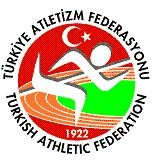 TÜRKİYE ATLETİZM FEDERASYONU2015 SEZONU35. ULUSLARARASI TRABZON YARI MARATONUYARIŞMASTATÜSÜTÜRKİYE ATLETİZM FEDERASYONU2015 SEZONU35. ULUSLARARASI TRABZON YARI MARATONUYARIŞMA STATÜSÜMaraton 22 Şubat 2015 tarihinde Trabzon’da düzenlenecek olup, teknik toplantısı 21 Şubat 2015 tarihinde saat 17:30’da yapılacaktır. (Teknik toplantının yapılacağı yer kayıt yapılan, Hamamı Zade İhsan bey Kültür Merkezinde bildirilecektir.) GENEL KONULAR 	:Yarışmalar Atletizm Federasyonu ve IAAF yarışma kurallarına uygun olarak yapılacaktır.Maraton; kulüp, ferdi ve yabancı uyruklu sporculara açık olup, kayıt yaptırırken yabancı uyruklu sporcuların pasaportlarını ibraz etmeleri gerekmektedir. Yarışmalarda 1997 ve daha büyük doğumlu sporcular yarışabilecektir.Sporcular yarışmalara 2015 sezonu vizeli Atletizm lisansları ile katılacaklardır. Vizesi olmayan sporcular yarışmaya katılamazlar Yarı maratona katılan sporcular, organizasyon komitesince anlaşma yapılan otellerde konaklama sağlayabilirler. (konaklama ücreti katılımcılara aittir.)Katılımcılar anlaşmalı otel isimlerini internet üzeri yaptıracakları kayıt esnasında sistemden görebilirler.Yarışmaların madalya töreni ve yarı maratonda ilk on sırayı alan, masterlerde ve halk koşusunda ilk üç’e giren sporculara aşağıda belirtilen miktarlardaki ödüller Hamamı Zade İhsan Bey Kültür Merkezi’nde ödül töreninde verilecektir. Ödül töreni saati bir gün önceki yapılacak teknik toplantıda açıklanacaktır. Ödüller Trabzon Büyükşehir Belediyesi tarafından verilecektir.Yarışma sırasında sporcuların yanında hiçbir özel aracın seyrine izin verilmeyecektir. Parkurda sadece görevli araçlar seyredebilecektir.Trabzon ili sporcularına ve halkına açık olarak yapılacak halk koşusuna organizasyon komitesince hazırlanan feragatname veya sağlık raporu ile katılabilirler. Halk koşusuna il dışı lisanslı sporcular katılamaz.Maraton ile ilgili gerekli sağlık, güvenlik, ulaşım, yarışma parkurunun hazırlanması ve göğüs numaralarının temini yarışmayı düzenleyen Trabzon Büyükşehir Belediye Başkanlığı ile Gençlik Hizmetleri ve Spor İl Müdürlüğü tarafından sağlanacaktır. Yarışmaya katılacak bütün sporcu, temsilci ve antrenörler Gençlik Hizmetleri ve Spor İl Müdürlüğüne müracaat ederek, İl Müdürlükleri tarafından imzalı tek kafile listesi ile yarış yerine geleceklerdir. Yarışmalara katılacak sporcu, temsilci ve antrenörlerin Gençlik Hizmetleri ve Spor İl Müdürlüklerinden alacakları tasdikli kulüp veya ferdi isim listelerinin, bir adedini federasyon görevlisine vermek zorundadırlar. (Silinti, kazıntı ve isim ilavesi yapılmış listeler kabul edilmeyecektir. )Yarı Maraton kayıtları 21 Şubat 2015 tarihindeki teknik toplantıya kadar Büyükşehir Belediyesine bağlı, yarışma sonrası ödüllerin verileceği yer olan, Hamamizade İhsan Bey Kültür Merkezinde yapılacaktır. Teknik toplantı sonrasında kayıt yaptırılamayacaktır. Ancak, mazeretleri nedeniyle kayıt yaptıramayanların kararını, Teknik Delege verecektir.İl Temsilciliği yarışmaların bitiminde yarışma sonuçlarını yazılı ve elektronik olarak kayıt altına alınarak hakem çizelgeleri ile birlikte Teknik Delegeye teslim edecektir. TEKNİK KONULAR 	:Yarı maraton  olup, tüm yarışmacılar aynı mesafeyi koşacaktır.Yarı maraton ferdi sıralama ve takım sıralaması yapılacaktır.Takım olarak katılacak kulüpler en fazla 4 sporcu ile yarışabilirler. Üç (3) sporcunun derece toplamları takımların puanlarını oluşturacaktır. Takımlar, en az derece toplamından çoğalan derece toplamına göre sıralanacaktır. Eşitlik halinde takım adına koşan 3. sporcunun derecesi iyi olma (düşük olma) durumu dikkate alınacaktır. Yarışmaya katılan takımlar kulüp antetli listeleri ile sadece yukarıda belirtilen sayıda sporcu isimlerini yazılı olarak teknik kurula vereceklerdir. Aksi listeler işleme konulmayacaktır.Yarı maraton çıkışı 09:00’da, Halk koşusu çıkışı 08:30’da verilecektir.Yarışma süresince yarışma parkuruna görevli araçların dışında araç alınmayacaktır. Yarı maratonda üç saatin üzerine çıkan sporcuların görevli araçlarla parkuru terk etmeleri sağlanacaktır. (Otobüse binmeleri sağlanacaktır.) Bu süreden (3 saatten) sonra yarışı bitiren, parkurda koşan sporcuların dereceleri dikkate alınmayacak, bu sporcular sıralamada yer almayacaktır. Bu süreden sonra yetkililerin uyarılarını dikkate almayarak otobüse binmeyen sporcuların tüm sorumluluğu kendilerine aittir. Herhangi bir kaza ve olumsuz durumdan organizasyon komitesi sorumlu olmayacaktır.YARI MARATON SPORCULARIN YAŞ KATEGORİLERİ:ERKELER:				BAYANLAR: 18-34				           18-34				35-39					35-3940-44, 					40-44,45-49, 					45-49,50-54,					50-54, 					55-59,					55 ve ÜSTÜ60-64, 65-69, 70-74, 75 ve ÜSTÜYarı maratonda yarışmaya kayıt yaptırıp ve yarışmayı bitiren sporcular arasından en genç ve en yaşlı sporcuya ödül töreninde kupa verilecektir. MALİ KONULAR 	 : Yarışma sonucunda ilk 8’e giren bayan sporcuların ve ilk 15’e giren erkek sporcuların harcırahları Türkiye Atletizm Federasyonu tarafından ödenecektir. (Trabzon ili sporcuları ve yabancı uyruklu sporculara ödeme yapılmayacaktır.)Yarışmaya iştirak edecek kafilelere yapılacak otobüs ödemelerinde Federasyonumuzun illerden istemiş olduğu uygulamadaki en son rayiç bedelleri dikkate alınacaktır.Harcırah baraj derecelerini geçemeyen sporcular ile antrenör ve temsilcilerin kanuni harcırahları Gençlik ve Spor Genel Müdürlüğünün 07.06.2007 tarih ve 2461 sayılı genelgenin (5). maddesi, (c) bendi doğrultusunda bağlı bulundukları Gençlik Hizmetleri ve Spor İl Müdürlüklerinin bütçe imkanları dahilinde ( Resmi yarışma sonuçlarını Gençlik Hizmetleri ve Spor İl Müdürlüklerine teslim etmeleri kaydı ile ) ödenebilecektir.Takımlara ayrıca takım sıralamasından dolayı ödeme yapılmayacaktır. Trabzon Büyükşehir Belediye Başkanlığı ile Trabzon Gençlik Hizmetleri ve Spor İl Müdürlüğü yarışma sonucunda genel tasnifte, yarışma kategorilerinde ilk üç sırayı alan bayan - erkek sporculara madalya ve çeşitli ödüller verilecektir. Takım halinde ilk üç dereceye giren Bay ve Bayan sporculara Trabzon Büyükşehir Belediyesi tarafından kupa verilecektir. Teknik Delegeler: Serap AKTAŞ ve Ahmet ALTUNTelefonlar: 0505 728 13 82 – 0531 384 21 76Yarışma Genel Direktörü: Yaşar ULUSOYTelefon: 0533 646 73 32MARATONMARATONMARATONMARATONMARATONMARATONMARATONMARATONMARATONMARATHONMARATHONMARATHONMARATHONMARATHONMARATHONMARATHONMARATHONMARATHONERKEKLER / MENBAYANLAR / WOMEN1-3000$1-3000$2-2000$2-2000$3-1000$3-1000$4-500$4-500$5-300$5-300$6-200$6-200$7-100$7-100$8-100$8-100$9-100$9-100$10-100$10-100$HALK KOŞUSUHALK KOŞUSUHALK KOŞUSUHALK KOŞUSUHALK KOŞUSUHALK KOŞUSUHALK KOŞUSUHALK KOŞUSUHALK KOŞUSUPUBLIC RACEPUBLIC RACEPUBLIC RACEPUBLIC RACEPUBLIC RACEPUBLIC RACEPUBLIC RACEPUBLIC RACEPUBLIC RACEERKEKLER / MENBAYANLAR / WOMEN1-500TL1-500TL2-300TL2-300TL3-200TL3-200TLVETERANLARVETERANLARVETERANLARVETERANLARVETERANLARVETERANLARVETERANLARVETERANLARVETERANLARVETERANSVETERANSVETERANSVETERANSVETERANSVETERANSVETERANSVETERANSVETERANSERKEKLER / MENBAYANLAR / WOMEN*40-44 *45-49 *50-54 *55-59 *60-64 *65-69 *70-74 *75+*40-44 *45-49 *50-54 *55-59 *60-64 *65-69 *70-74 *75+*40-44 *45-49 *50-54 *55-59 *60-64 *65-69 *70-74 *75+*40-44 *45-49 *50-54 *55-59 *60-64 *65-69 *70-74 *75+*40-44 *45-49 *50-54 *55-59 *60-64 *65-69 *70-74 *75+*40-44 *45-49 *50+*40-44 *45-49 *50+*40-44 *45-49 *50+*40-44 *45-49 *50+1-300TL1-300TL2-250TL2-250TL3-200TL3-200TL